LICDA. BIBY KAREN RABELO DE LA TORRE, Presidenta Municipal de Campeche, Estado del mismo nombre, en cumplimiento a lo dispuesto por los artículos 1º, 115 fracciones I párrafo primero, II párrafo primero y III de la Constitución Política de los Estados Unidos Mexicanos; 102, 105, 106, 108, 115 de la Constitución Política del Estado de Campeche; 2º, 20, 21, 58 fracción II, 59, 60, 69 fracciones I, II, III, XII y XXII, 71, 103 fracción I, y 186 de la Ley Orgánica de los Municipios del Estado de Campeche; 2º, 3º, 6º, 8º, 35 fracción III, 36, 37, 49 fracción II, 50, 51, 52 y 57 del Bando de Policía y Gobierno del Municipio de Campeche; 1, 3 y 4 del Reglamento de la Administración Pública Centralizada y Paramunicipal del Municipio Campeche; 2, 3, 4, 5, 6, 7, 9,  16, 20 fracciones IX y XIII, 26, 27, 28, 30, 31, 47 y 73 del Reglamento Interior del H. Ayuntamiento para el Municipio de Campeche y demás normatividad aplicable, a los ciudadanos y autoridades del Municipio de Campeche para su publicación y debida observancia; hago saber:Que el H. Ayuntamiento del Municipio de Campeche en la Primera Sesión Ordinaria de Cabildo celebrada el día 27 de octubre de 2021, ha tenido a bien aprobar y expedir el siguiente:ACUERDO NÚMERO 08DEL H. AYUNTAMIENTO DEL MUNICIPIO DE CAMPECHE, POR EL CUAL SE AUTORIZA FECHA, HORA Y SEDE OFICIAL PARA LA ENTREGA DEL RECONOCIMIENTO AL MÉDICO MUNICIPAL EDICIÓN 2021.A N T E C E D E N T E SA. Con fecha 31 de agosto de 2021, el H. Ayuntamiento del Municipio de Campeche en la Trigésimo Quinta Sesión Ordinaria, de Cabildo, en su acuerdo número 342 autorizo la convocatoria para llevar a cabo la entrega del Premio al Médico Municipal edición 2021 a celebrarse el 23 de octubre de del año 2021 en sesión con carácter de solemne, en el recinto oficial del H. Ayuntamiento de Campeche denominado” Salón de Cabildos del Palacio Municipal” B. Que por propuesta de la C. Presidenta del H. Ayuntamiento del Municipio de Campeche mediante oficio remitido a la Secretaría del H. Ayuntamiento, solicita se someta a consideración de los integrantes del Cabildo, el cambio de sede que albergara la sesión solemne que se realizará con motivo de la entrega del Reconocimiento al Médico Municipal edición 2021, proponiendo como sede oficial el Patio Central del Palacio Municipal ubicado en la Calle 8 número 325 del Centro Histórico de esta ciudad de San Francisco de Campeche.C. En este sentido se propone a los integrantes del H. Ayuntamiento, emitir el presente acuerdo al tenor de los siguientes:C O N S I D E R A N D O SPRIMERO: Del texto de la iniciativa de acuerdo se advierte que el propósito de la Presidenta Municipal es la autorización de la sede Oficial el Patio Central del Palacio Municipal ubicado en la Calle 8 número 325 del Centro Histórico de esta ciudad de San Francisco de Campeche, para llevar a cabo la sesión solemne de entrega del Reconocimiento al Médico Municipal 2021 a las 19:00 horas del día martes 28 de octubre del año 2021, en virtud de que por motivos personales le impiden estar presente en la fecha antes establecida en el acuerdo de Cabildo número 342, de fecha 31 de agosto de 2021.SEGUNDO: Que este Honorable Ayuntamiento es legalmente competente para conocer y dictaminar en el presente asunto, conforme a lo preceptuado por los artículos 58 Fracción II y 59 de la Ley Orgánica de los Municipios del Estado de Campeche; 49 Fracción II, 51 del Bando de Policía y Gobierno para el Municipio de Campeche; 28, 31 Fracción V del Reglamento Interior del H. Ayuntamiento para el Municipio de Campeche.Por lo anteriormente expuesto el H. Ayuntamiento del Municipio de Campeche acuerda:A C U E R D OPRIMERO: Se aprueba llevar a cabo la sesión solemne de cabildo el día 28 de octubre de 2021 a las 19:00 horas, designando como sede oficial para realizar la entrega del Reconocimiento al Médico Municipal 2021, y el cual tendrá sede en el Patio Central del Palacio Municipal ubicado en la Calle 8 sin número del Centro Histórico de esta ciudad de San Francisco de Campeche.SEGUNDO: Se instruye a la Secretaría del Ayuntamiento, notificar a los integrantes del Comité Organizador lo resuelto en el presente acuerdo.TERCERO: Cúmplase.T R A N S I T O R I O SPRIMERO: Publíquese en el Periódico Oficial del Estado de Campeche.SEGUNDO: Remítase a la Unidad Municipal de Transparencia y Acceso a la Información Pública, para su publicación en el Portal de Internet del Gobierno Municipal.TERCERO: Insértese en libro de Reglamentos, Acuerdos y demás disposiciones de este Honorable Ayuntamiento de Campeche.CUARTO: Se derogan los acuerdos y las disposiciones reglamentarias y administrativas en lo que se opongan al presente acuerdo.QUINTO: Se autoriza al Secretario del Ayuntamiento expedir copia certificada del presente acuerdo para todos los fines legales a que haya lugar.Dado en el “Salón de Cabildos del Palacio Municipal” recinto oficial del Honorable Ayuntamiento del Municipio de Campeche, Estado de Campeche, por UNANIMIDAD DE VOTOS, a los 27 días del mes de octubre del año 2021.C. Biby Karen Rabelo de la Torre, Presidenta Municipal; C. Víctor Enrique Aguirre Montalvo, Primer Regidor; C. Martha Alejandra Camacho Sánchez, Segunda Regidora; C. Jorge Manuel Ávila Montejo, Tercer Regidor; C. Diana Luisa Aguilar Ruelas, Cuarta Regidora; C. Ian Ignacio Valladares Mac-Gregor, Quinto Regidor; C. Lisbet del Rosario Ríos, Sexta Regidora; C. Carlos Jorge Opengo Pérez; Séptimo Regidor; C. Ignacio José Muñoz Hernández, Octavo Regidor; C. Antonio Olan Que, Noveno Regidor; C. Patricia del Socorro Rodríguez Reyes, Décima Regidora; C. Rosalina Beatriz Martín Castillo, Décimo Primera Regidora; C. Ericka Yuvisa Canché Rodríguez, Síndica de Hacienda; C. Yesmy Yaret del Pilar Castillo Cohuo, Síndica de Asuntos Jurídicos; y C. Hugo Enrique Estrella Rodríguez, Síndico; ante el C. Alejandro Gallegos Valdez, Secretario del H. Ayuntamiento que certifica (Rúbricas).Por lo tanto mando se imprima, publique y circule para su debido cumplimiento.LICDA. BIBY KAREN RABELO DE LA TORREPRESIDENTA MUNICIPAL DE CAMPECHE.ING. ALEJANDRO GALLEGOS VALDEZ SECRETARIO DEL H. AYUNTAMIENTO.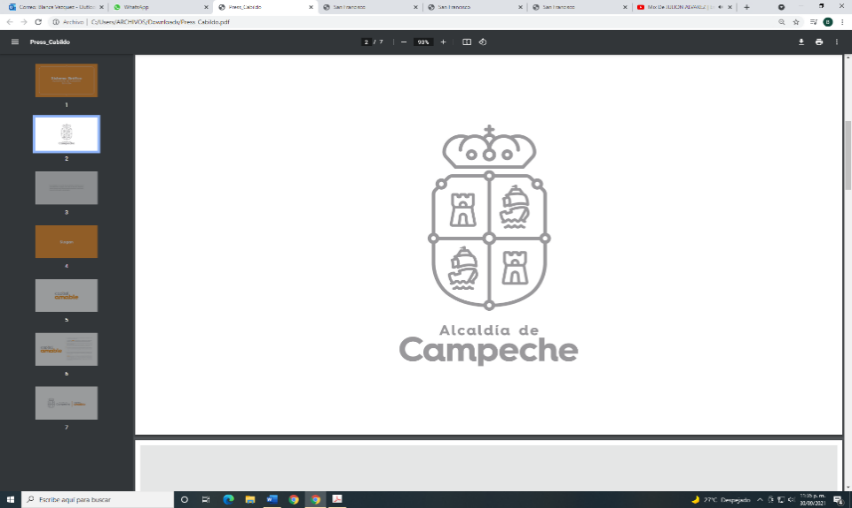 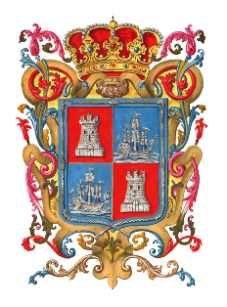 INGENIERO ALEJANDRO GALLEGOS VALDEZ, SECRETARIO DEL HONORABLE AYUNTAMIENTO DE CAMPECHE.CERTIFICA: Con fundamento en lo establecido por los artículos 123 Fracción IV de la Ley Orgánica de los Municipios del Estado de Campeche; 18 fracción VII del Reglamento de la Administración Pública del Municipio de Campeche; 93 Fracción V del Reglamento Interior del H. Ayuntamiento para el Municipio de Campeche; que el texto inserto en su parte conducente corresponde íntegramente a su original el cual obra en el Libro de Actas de Sesiones de Cabildo, que se celebran durante el periodo constitucional de gobierno del primero de octubre del año dos veintiuno al treinta de septiembre del año dos mil veinticuatro, relativo al PUNTO SÉPTIMO del Orden del Día de la PRIMERA SESIÓN ORDINARIA DEL H. AYUNTAMIENTO DEL MUNICIPIO DE CAMPECHE, celebrada el día 27 del mes de octubre del año 2021, el cual reproduzco en su parte conducente:VII.- SE SOMETE A CONSIDERACIÓN Y VOTACIÓN DEL CABILDO, EL ACUERDO POR EL CUAL SE AUTORIZA FECHA, HORA Y SEDE OFICIAL PARA LA ENTREGA DEL RECONOCIMIENTO AL MÉDICO MUNICIPAL EDICIÓN 2021.Secretario: En términos de lo establecido en los artículos 58, 59 Fracción IV de la Ley Orgánica de los Municipios del Estado de Campeche, 58, 59, 62 y 63 del Reglamento Interior del H. Ayuntamiento para el Municipio de Campeche, se somete el presente asunto a votación económica.Secretario: De conformidad a lo establecido por el artículo 93 Fracción VIII del Reglamento Interior del H. Ayuntamiento para el Municipio de Campeche, le informo a usted Ciudadana Presidenta Municipal, que se emitieron CATORCE votos a favor.Presidenta Municipal: Aprobado por UNANIMIDAD DE VOTOS…PARA TODOS LOS EFECTOS LEGALES CORRESPONDIENTES EXPIDO LA PRESENTE CERTIFICACIÓN EN LA CIUDAD DE SAN FRANCISCO DE CAMPECHE, MUNICIPIO Y ESTADO DE CAMPECHE, SIENDO EL DÍA VEINTISIETE DEL MES DE OCTUBRE DEL AÑO DOS MIL VEINTIUNO.ATENTAMENTEING. ALEJANDRO GALLEGOS VALDEZSECRETARIO DEL H. AYUNTAMIENTO“2021, Año de la Independencia”